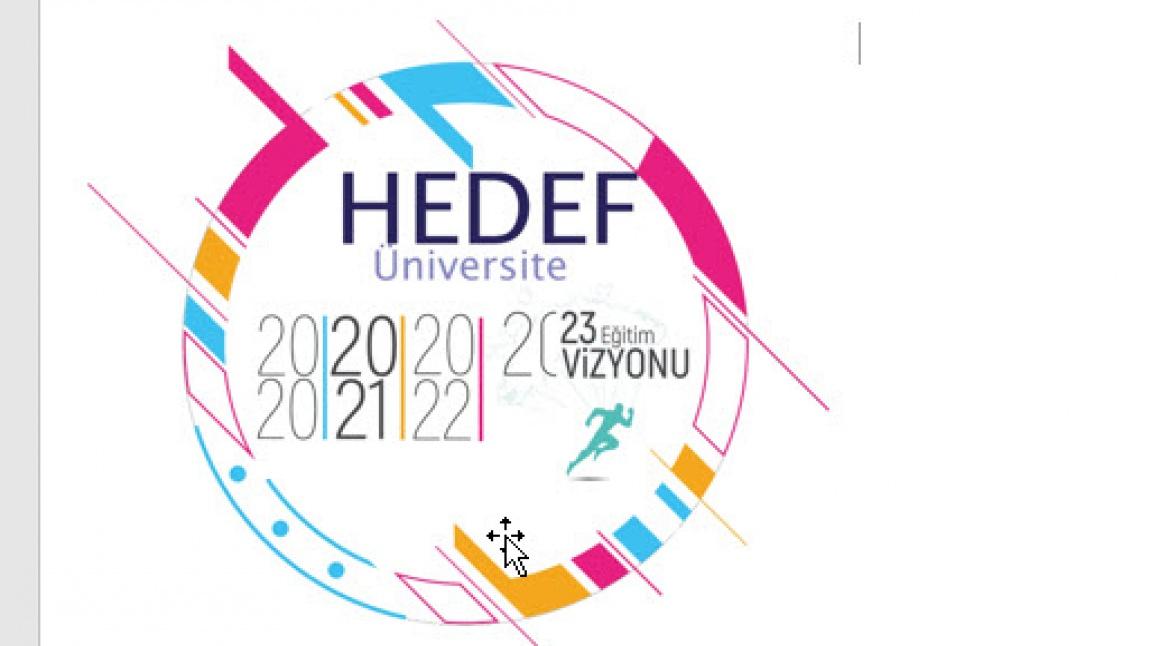 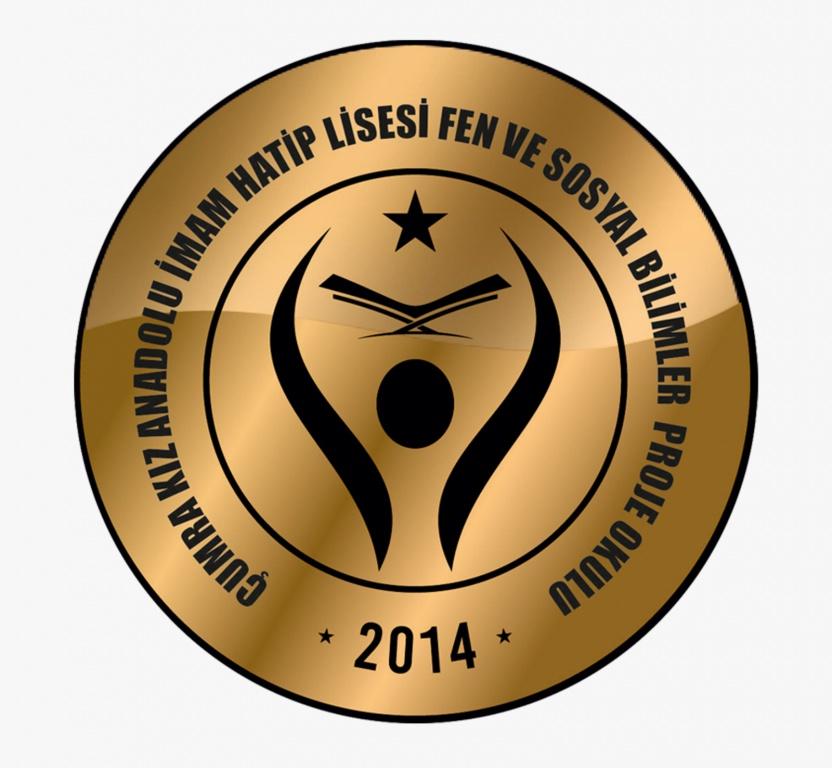 AYT MATEMATİKAYT MATEMATİKKONULARTemel KavramlarPolinomlar ve Çarpanlara Ayırmaİkinci Dereceden Denklemler, Eşitsizlikler, Eşitsizlik Sistemleriİkinci Dereceden Fonksiyonlar ve Grafikleri (Parabol)Fonksiyonlar ve Fonksiyonlarda UygulamalarPermütasyon, Kombinasyon, Binom, OlasılıkÜstel ve Logaritmik FonksiyonlarDizilerTrigonometrik Fonksiyonlar ve GrafikleriTers Trigonometrik Fonksiyonlar, Kosinüs ve Sinüs TeoremleriToplam, Fark ve İki Kat Açı Formülleri, Trigonometrik DenklemlerFonksiyonların Dönüşümleri ve DönüşümlerLimit ve SüreklilikAnlık Değişim Oranı ve TürevTürev Uygulamalarıİntegral (Belirli/Belirsiz/Alan hesabı)İki Nokta Arasındaki Uzaklık, İçten ve Dıştan Bölen Nokta, Eğim ve Eğim AçısıDoğrunun Analitik İncelenmesiÇember ve DaireÇemberin Analitik İncelenmesiKatı CisimlerÜçgen, Çokgen, Dörtgen, Özel DörtgenlerAYT GEOMETRİAYT GEOMETRİKONULARDoğruda AçıÜçgende AçıÖzel Üçgenler - Dik ÜçgenÖzel Üçgenler-İkizkenar ÜçgenÖzel Üçgenler-Eşkenar ÜçgenÜçgende Açıortay BağıntılarıÜçgende Kenarortay BağıntılarıÜçgende Yükseklik ve Kenarorta DikmeÜçgende Açı-Kenar BağıntılarıÜçgende EşlikÜçgende BenzerlikÜçgende AlanÇokgenlerDörtgenlerParalelkenar-Eşkenar DörtgenDikdörtgen-KareYamuk-DeltoidÇemberde AçılarÇemberde UzunluklarDairenin Çevresi ve AlanıDik Prizmalar ve Dik PiramitlerDikdörtgenler PrizmasıKüpSilindirAYT KİMYAAYT KİMYAKONULARAtomun Kuantum Modeli-Periyodik SistemPeriyodik Özellikler- Yükseltgenme BasamaklarıGazların Özellikleri ve Gaz Yasaları İdeal Gaz YasasıGazlarda Kinetik Teori- Gaz Karışımları Gerçek GazlarÇözeltiler-Derişim BirimleriKoligatif Özellikler-Çözünürlük Çözünürlüğe Etki Eden FaktörlerKimyasal Tepkimelerde Isı DeğişimiTepkime Hızları-Tepkime Hızını Etkileyen FaktörlerKimyasal Denge-Dengeyi Etkileyen FaktörlerSulu Çözeltilerde DengeÇözünürlük Dengesiİndirgenme-Yükseltgenme Tepkimeleri-AktiflikElektrokimyasal Hücreler - Elektroliz – KorozyonAnorganik ve Organik Bileşikler – Basit ve Molekül Formülü-Doğada KarbonLewis Formülleri-Hibritleşme ve Molekül GeometrileriHidrokarbonlarFonksiyonel GruplarFosil Yakıtlar-Enerji Kaynakları Sürdürülebilirlik-NanoteknolojiAYT BİYOLOJİAYT BİYOLOJİKONULARSinir SistemiEndokrin BezlerDuyu OrganlarıDestek ve Hareket SistemiSindirim SistemDolaşım SistemleriSolunum SistemiÜriner SistemÜreme Sistemi ve Embriyonik GelişimKomünite EkolojisiPopülasyon EkolojisiNükleik Asitlerin Keşfi ve ÖnemiGenetik Şifre ve Protein Sentezi-BiyoteknolojiCanlılık ve Enerji-Fotosentez-KemosentezHücresel SolunumBitkilerin YapısıBitkilerde Madde TaşınmasıBitkilerde Eşeyli Üreme- Canlılar ve ÇevreAYT FİZİKAYT FİZİKKONULARVektörBağıl HareketNewton'ın Hareket YasalarıBir Boyutta Sabit İvmeli Hareketİki Boyutta HareketEnerji ve Hareketİtme ve Çizgisel MomentumDenge ve Kütle MerkeziBasit MakinelerElektriksel Kuvvet ve Elektrik AlanElektriksel PotansiyelDüzgün Elektrik Alan ve SığaManyetizmaElektromanyetik İndüklenmeAlternatif Akım-TransformatörDüzgün Çembersel HareketAçısal Momentum-Kütle Çekim Kuvveti-Kepler KanunlarıBasit Harmonik HareketDalga MekaniğiAtom Fiziği ve RadyoaktiviteModern FizikModern Fiziğin Uygulamaları